Western Australia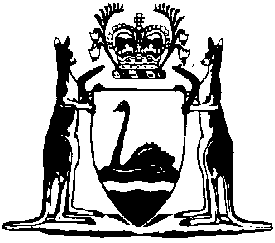 Coal Industry Superannuation (Designated Trustee) Regulations (No. 2) 2014Compare between:[30 May 2014, 00-a0-02] and [30 Jun 2014, 00-b0-03]Western AustraliaCoal Industry Superannuation Act 1989Coal Industry Superannuation (Designated Trustee) Regulations (No. 2) 20141.	Citation		These regulations are the Coal Industry Superannuation (Designated Trustee) Regulations (No. 2) 2014.2.	Commencement		These regulations come into operation as follows —	(a)	regulations 1 and 2 — on the day on which these regulations are published in the Gazette;	(b)	the rest of the regulations — on the day on which the Coal Industry Superannuation Amendment Act 2013 Part 3 comes into operation.3.	Superannuation fund designated	(1)	In this regulation — 	AUSCOAL Superannuation Fund means the superannuation fund — 	(a)	established by a Trust Deed dated 31 January 1995 with the name “Coalsuper Retirement Income Fund”; and	(b)	now registered with the Australian Prudential Regulatory Authority with the name “AUSCOAL Superannuation Fund” and the registration number R1056563.	(2)	The AUSCOAL Superannuation Fund is designated for the purposes of section 7B.